 «Су-джок массажёры в коррекции речи»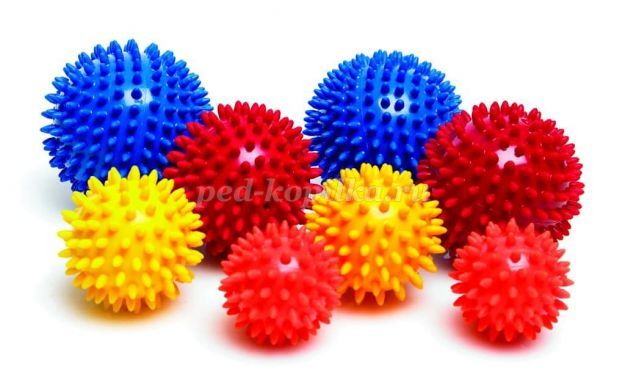 
      Важнейшим условием всестороннего полноценного развития детей является хорошая развитая речь. Чем богаче и правильнее у ребенка речь, тем легче ему высказывать свои мысли, тем шире его возможности в познании окружающей действительности, содержательнее и полноценнее отношения со сверстниками и взрослыми, активнее осуществляется его психическое развитие.
     Сегодня наблюдается рост числа детей, имеющих нарушения общей, мелкой моторики и речевого развития. Поэтому так важно заботиться о формировании речи детей, о ее чистоте и правильности, предупреждая и исправляя различные нарушения, которыми считаются любые отклонения от общепринятых норм языка.
     В. А. Сухомлинский говорил: «Ум ребёнка находится на кончиках его пальцев». Значение мелкой моторики очень велико. Она напрямую связана с полноценным развитием речи, так как центры мозга, отвечающие за моторику и речь, находятся рядом. Именно поэтому при нарушении речи, детские психологи рекомендуют заниматься с ребенком развитием моторики детских пальчиков. Кроме того, это поможет развить внимание и наблюдательность. Упражнения на моторику тренируют память, воображение, координацию и раскрывают творческие способности.
     В последнее время возрос всеобщий интерес к нетрадиционным формам и средствам работы с детьми. Метод Су – Джок терапии принадлежит к числу эффективных средств коррекции, всё чаще применяемых в педагогике и помогающих достижению максимально возможных успехов в преодолении речевых трудностей детей дошкольного возраста.
     Су – Джок терапия – это одно из направлений восточной медицины, разработанное южно-корейским профессором Пак Чже Ву. В переводе оно означает Су – кисть, Джок – стопа. В основе данной терапии является воздействие на точки человека, которые связанны со всеми внутренними органами. Согласно Су Джок, наши кисти рук и стопы ног представляют собой проекцию тела человека: так ладонь и стопа – это туловище, а пять пальцев – это руки, ноги и голова.
      Методика использования шариков Су – Джок, применяется  во всех видах деятельности. Дети с удовольствием массируют ладошки, пальчики несколько раз в день. Упражняясь «волшебными ёжиками» на занятиях, заучивают стихи, придумывают предложения, закрепляют счёт. Во время игр данная методика помогает повышению физической, умственной работоспособности детей, оказывает стимулирующее влияние на развитие речи. Сочетание таких упражнений, как пальчиковая гимнастика, самомассаж с упражнениями по коррекции звукопроизношения и формированию лексико-грамматических категорий, позволяет значительно повысить эффективность коррекционо-логопедической деятельности в условиях детского сада, оптимизировать выполнение речевых упражнений в домашних условиях.
      Игра - одна из форм практического мышления, деятельность, носящая познавательный характер. В игре дети охотно, легко и быстро, часто незаметно для себя усваивают правильное произношение звуков. Именно поэтому в играх мы успешно играем с Су - Джок массажерами.
        Дети осознанно, с удовольствием массируют пальцы и ладошки с помощью шаров – «ежиков», что оказывает благотворное влияние на весь организм, а самое главное на развитие мелкой моторики пальцев рук, тем самым, способствуя развитию речи.
       Массажный мячик Су-Джок – это жесткий пластиковый мячик с «колючками». Шарик нужно просто легко катать в ладошках и по пальчикам (в нашем случае проговаривая стихи пальчиковой гимнастики), а колечко катать по пальчикам – от подушечек до основания и обратно.     Каждый ребенок с раннего возраста должен быть, знаком с массажным мячиком Су-Джок, который используется в профилактических и коррекционных целях, предназначен для массажа и рефлексотерапии в работе с детьми любого возраста.     Гимнастика с массажными мячиками вызывает у детей приятные ощущения, способствует активизации деятельности у заторможенных детей и, наоборот, успокаивает гиперактивных. Массажный мячик - это уникальная тактильная гимнастика, которая оказывает тотальное воздействие па кору головного мозга, что предохраняем отдельные ее зоны от переутомления равномерно распределяя нагрузку на мозг.      Массажные мячики и колечки Су-Джок активно используются в терапии с не говорящими детьми и детьми - аутистами. Метод так же отлично работает, если малыш не любит пальчиковую гимнастику. Как правило, детки сами с удовольствием катают мячик и колечки по ладошкам и пальчикам.«С мячиком дружу»Я мячом круги катаю,Взад - вперед его гоняю.Им поглажу я ладошку.Будто я сметаю крошку,И сожму его немножко,Как сжимает лапу кошка.Каждым пальцем мяч прижму,И другой рукой начну.«Волшебный шарик»(Выполняем движения и соответствии с текстом)Этот шарик непростой, (любуемся шариком на левой ладошке)Он колючий вот каком. (накрываем правой ладонью)Будем с шариком игратьИ ладошки согревать.(катаем шарик горизонтально)Раз катаем, два катаемИ ладошки согреваем. (катаем шарик вертикально)Катаем, катаем, катаемСильней на шарик нажимаем, (катаем шарик вертикально)Как колобок мы покатаем,Сильней па шарик нажимаем, (катаем шарик в центре ладошки)«Веселая игра»В ручку правую возьмём, В ручку левую возьмём.В кулачок его сожмём. В кулачок его сожмём.Раз сжимаем, два сжимаем Раз сжимаем, дна сжимаем Шарик мы не выпускаем. Шарик мы не выпускаем.Мы положим шар на столПосмотрим на ладошки,похлопаем немножко,Потрясём свои ладошки.Мы немного отдохнём,Заниматься мы начнём.Массаж пальцев эластичным кольцом.Раз-два-три-четыре-пять.(разгибать пальцы по одному) Вышли пальцы погулять,Этот пальчик самый сильный, самый толстый и большой.Этот пальчик для того, чтоб показывать его.Этот пальчик самый длинный и стоит он в середине.Этот пальчик безымянный, он избалованный самый.«Ёжик»Ходит ежик без дорожек.Не бежит ни от кого.С головы до ножекВесь в иголках ежик.Как же взять его?Сказка «Ежик на прогулке» В сказочном лесу в маленьком уютном домике жил-был маленький ёжик (зажать шарик в ладошке). Выглянул ёжик из своего домика (раскрыть ладошки и показать шарик) и увидел солнышко. Улыбнулся ёжик солнышку (улыбнуться, раскрыть одну ладошку веером) и решил прогуляться по лесу. Покатился ёжик по прямой дорожке (прямыми движениями по ладошке раскатывать шарик), катился, катился и прибежал на красивую, круглую полянку (ладошки соединить в форме крута). Обрадовался ёжик и стал бегать и прыгать по полянке (зажимать шарик между ладошками).Стал цветочки нюхать (прикасаться колючками шарика к кончику пальца и делать глубокий вдох). Вдруг набежали тучки (зажать шарик в одном кулачке, в другом и нахмуриться) и закапал дождик: кап-кап-кап (кончиком пальцев стучат: по колючкам шарика). Спрятался ёжик под большой грибок (ладошкой левой руки сделать шляпку и спрятать шарик под ним) и укрылся от дождя, а когда закончился дождь, то на полянке выросли разные грибы: подосиновики, подберёзовики, опята, лисички и даже белый гриб (прокатить, шарик по каждому пальчику). Захотелось ёжику обрадовать свою маму, собрать грибы и отнести их домой, а их так много, как понесет их ёжик? Да, на своей спинке. Аккуратно насадил ёжик грибочки на иголки (каждый кончик пальчика потыкать типиком шарика) и довольный побежал домой, сначала бежал он по прямой дорожке (прямыми движениями по ладошке раскатывать шарик), а потом по извилистой дорожке (круговые движения шариком). Прибежал домой, отдал мамочке грибы, мама улыбнулась, обняла и поцеловала сыночка за заботу. А когда наступил вечер, закрыл ёжик свой домик, лёг в кроватку и уснул сладким сном! (зажать шарик в ладошке).